Launch of the HELP course onEthics for Judges, Prosecutors and LawyersConcept paper and AgendaBackground 
The Council of Europe (CoE) Programme for Human Rights Education for Legal Professionals (HELP) is aimed at supporting the CoE member States in implementing the European human rights standards at the national level, focusing on the European Convention on Human Rights (ECHR), other key CoE instruments, and since 2015, EU law. This is done by raising the capacities of legal professionals to apply those instruments in their daily work.	The objective of HELP is to provide high quality education on human rights to judges, lawyers and prosecutors throughout Europe. Law enforcement authorities such as police and prison staff are also targeted by HELP. Thanks to HELP courses, legal professionals can better protect human rights on a national level and keep up to date with the ever-evolving standards and case law of the European Court of Human Rights (ECtHR). HELP courses specifically designed for EU countries increasingly incorporate relevant EU laws. HELP is: 1. the only pan-European Network of national training institutions for judges, prosecutors and lawyers in the 46 CoE Member States. 2. an e-learning platform with free on-line courses on human rights. 3. a human rights training methodology for legal professionals.The EU-CoE HELP “Judicial Training on Rule of Law and Fundamental Rights” Project (RoL Frights)The joint EU-CoE HELP Judicial Training on Rule of Law and Fundamental Rights Project is funded by the European Union's Justice Programme (2014-2020) and implemented by the CoE from November 2022 to November 2024.The objective of this EU-CoE Project is to contribute to the effective and coherent application of European law in the areas of rule of law, criminal law and fundamental rights, as enshrined in the EU Charter of Fundamental Rights and in the European Convention on Human Rights. To achieve this objective, it is intended to strengthen the capacity of EU justice institutions (multipliers) and the knowledge and skills of justice professionals. In addition, the project aims to strengthen the HELP network in the EU and the capacity of network members to effectively implement the HELP methodology and courses.The HELP course on Ethics for Judges, Prosecutors and LawyersThe state of rule of law is an increasing concern in respect of many European countries. In recent years concerted efforts have been made at European level to prevent degradation of the rule of law through measures aimed at the well-functioning of national justice systems.  Judges, prosecutors, and lawyers occupy a critical and sensitive place in society; the way they conduct themselves directly impacts on public confidence and on the administration of justice. Therefore, they have a duty to maintain the highest of ethical behavior. There are international standards providing guidance on ethical conduct and on the core principles of these professions. Independence, impartiality and integrity underpin the rule of law in a healthy democracy and guarantee the protection of human rights. The HELP online course covers in an interactive way the key concepts and principles, the International and European (CoE and EU) framework as well as the relevant case law of the European Court of Human Rights (ECtHR) and of the Court of Justice of the European Union (CJEU). It is aimed at deepening the knowledge and understanding of professional tools and at developing reflective skills, based on practical examples, to address ethical dilemmas in the performance of professional duties.This course is thought to help professionals understand the purpose and importance of ethics in the administration of justice for the benefit of the people, allowing to identify key concepts and understand common values, ethical principles and virtues. The online course has been developed in 2020-21 by the Council of Europe HELP Programme under the EU-CoE “HELP in the EU II” project, in cooperation with several Council of Europe entities/services such as the Secretariats of the Venice Commission, the European Commission for the Efficiency of Justice (CEPEJ) and the Consultative Councils of European Judges and Prosecutors (CCJE and CCPE) as well as the Registry of the European Court of Human Rights. It also involved representatives of the European Judicial Training Network (EJTN) and the Council of Bars and Law Societies in Europe (CCBE).The course consists of 2 general modules on Introduction, and International and European Framework, as well as 3 specific modules for judges, prosecutors and lawyers, respectively.The 2 general modules and the module for lawyers will be mandatory, while the modules dedicated to judges and prosecutors will be accessible, but not mandatory for the successful completion of the tutored course.Introduction •	Why does professional ethics matter?•	Common values and principles•	Key concepts•	Distinction between ethical principles and disciplinary rulesInternational and European Framework•	Treaty norms•	United Nations•	Council of Europe•	European Union•	Professional bodies•	Instruments of international courtsEthics for Judges•	Main principles•	Qualities and virtues•	Tools•	Practical examplesEthics for Prosecutors•	Main principles•	Relation with the media•	ToolsEthics for Lawyers•	General principles•	Relation with other parties•	Values•	Tools•	Practical examplesThe online launchThe activity is organised in cooperation with the Bulgarian Bar Association. The launch event will be held online, by web conference. Its main goal is to introduce participants to the HELP platform and the course pages on the national group of participants will follow the course with the assistance of a national tutor. Moreover, the launch will include a presentation on the topic, given by a case-processing lawyer from the European Court of Human Rights, aimed at providing the participants with background information. The working languages of the launch event will be English and Bulgarian. The working language of the tutored course will be Bulgarian. Selected participants will receive from the HELP Secretariat a link allowing them to access the web-conference, based on which they can follow the event on their computer or mobile devices (tablet/smartphone).The course preparation and implementationBefore the online launch event, participants should create an account on the HELP e-learning platformDuring the launch event, the participants will be registered on their course page, prepared in advance by their respective national tutors. Over the following weeks and based on the planning set by the tutors, the participants will go through the online course, complemented by the additional materials and resources prepared by their respective national tutors. The participants who have successfully completed the course and passed the evaluation set by the tutors will receive certificates issued by the HELP Programme of the Council of Europe. RegistrationInterested participants should:be available to attend the launch event undertake to follow and complete the online tutored course in the following 6 weeks (approx. 1-2 hours of work per week)register for the event through their national institution have the necessary knowledge of English to follow the launch eventhave a laptop/tablet/smartphone available for accessing the HELP e-learning platform.Further informationFor any information, do not hesitate to contact the project team:Content related issues, speakers, agenda: Giulia Lo Presti - Project Coordinator (giulia.lo-presti@coe.int)Tomislav Toshkov – HELP Info Point for the Bulgarian Bar AssociationOrganisational and administrative issues: Stephanie Denton – HELP main Assistant (stephanie.denton@coe.int)Agenda – 25 January 2024 (Bulgarian time)*Agenda may be subject to change	Date25 January 2024LocationonlineLink: LanguageEnglish/BulgarianParticipationLawyers from BulgariaRegistrationVia the procedure and by the deadline indicated in the call For creating your HELP account, please follow these steps: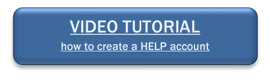 - go to this link and fill in the form (it takes about 2 mins): https://help.elearning.ext.coe.int/login/signup.php 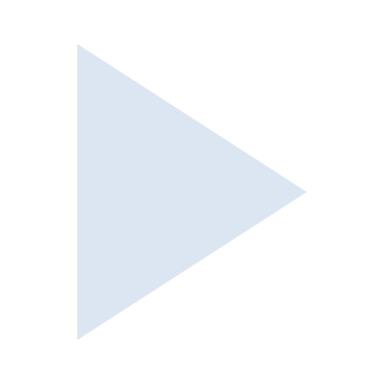 - once submitted, you will receive an activation link on the email you used for creating the account- go to your email inbox and click on the link to activate your account. 12:45 - 13:00Online registration of participantsLink : 13.00 – 13.10Welcome addressMr Ivaylo Dermendzhiev, President of the Supreme Bar Council Representative HELP secretariat TBC13.10 – 13.45Presentation of the HELP ProgrammePresentation of the HELP platform and walk throughAna-Maria Telbis/Oana Girlescu, HELP Programme, Council of Europe13.45-14.30The importance of ethics in preserving independency and impartiality of the judiciary – topic TBCJudge– TBC
14.30-14.45 Break 14.45-15.20The importance of ethics in preserving the rule of law – the perspective of the ECHR - TBCRadoslav Dimov, Senior lawyer at the Registry of the European Court of Human Rights – TBC
15.20-16.00Presentation of the HELP course on Ethics for Judges, Prosecutors and LawyersThe implementation of the national course: tour de table and sharing of expectations, presentation of the national page, planning, evaluationEli Hristova, HELP national Tutor 
16.00 – 16.15Q/A session, conclusions and closure